 ОБЩИНСКИ СЪВЕТ–ДУЛОВО, ОБЛ.СИЛИСТРА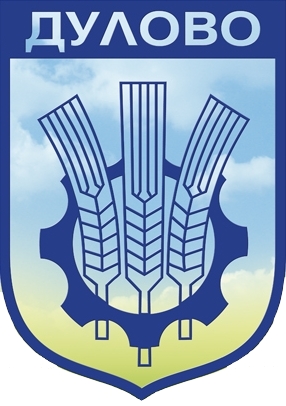 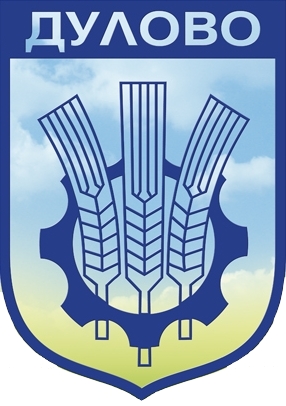 ул. “Васил Левски” № 18                                тел.: (0864) 2 31 00 ; Факс:(0864) 2 30 207650  Дулово						e-mail: obs_dulovo@abv.bgДООБЩИНСКИ СЪВЕТДУЛОВОДОКЛАДНА ЗАПИСКАОТ ИНЖ. НЕВХИС МУСТАФА- КМЕТ НА ОБЩИНА ДУЛОВООТНОСНО: Съгласуване на позиция и даване мандат на представителя на Община Дулово в редовно присъствено общо събрание на Асоциацията по водоснабдяване и канализация на обособена територия, обслужвана от „ВиК“ ООД - СилистраВ Общински съвет – Дулово е получена покана за участие в редовно общо събрание на Асоциацията по ВиК Силистра, в която Община Дулово е член. Същото е насрочено за дата 12.03.2024г. от 14:00 ч., в сградата Областна администрация Силистра, находяща се в гр. Силистра, ул. „Добруджа” № 27. В поканата е предложен  проект на дневен ред, приложен към докладната записка.Определеният с решение № 9/28.11.2023г. на ОбС-Дулово представител на Община Дулово следва да вземе участие в редовното присъствено общо събрание на Асоциацията по ВиК Силистра, за което е изпратена и настоящата покана. Същият следва да гласува след даване на мандат от ОбС-Дулово и посочване на начина на гласуване. Предвид изложеното и на основание чл. 21, ал.1, т. 23 и ал.2, във вр. с чл.21, ал.1, т.9 от ЗМСМА, чл.19 от Наредба № 3 за условията и реда за упражняване правата на собственост на Община Дулово в търговски дружества с общинско участие в капитала, за участието на общината в граждански дружества и за сключване на договори за съвместна дейност, във вр. с чл. 137, ал. 6 и чл.226 от Търговския закон предлагам Общински съвет – Дулово да вземе следното Р Е Ш Е Н И Е:Дава мандат на Кмета на Община Дулово, на редовно присъствено общо събрание на Асоциацията по ВиК Силистра, свикано на 12.03.2024г. от 14:00 часа (резервна дата 15.03.2024 от 11:00 часа при същия дневен ред), да изрази позицията на Община Дулово по предварително обявения дневен ред в писмо с изх.№ АВК-02-12/07.02.2024 г. от Областния управител в качеството му на Председател на Асоциация по водоснабдяване и канализация на обособена територия, обслужвана от „ВиК“ ООД – гр. Силистра и да гласува както следва:По първа точка от дневния ред - „ЗА“; По втора точка от дневния ред – „ЗА“;По трета точка от дневния ред – „ЗА“;По четвърта точка от дневния ред – „ЗА“По точка пета „Други“ от дневния ред - при постъпване на допълнителни въпроси на общото събрание, да приеме предложенията към същите, както и при необходимост да гласува по преценка, с оглед запазване интересите на Община Дулово.При невъзможност кметът на Община Дулово да участва в извънредното заседание на редовното общо събрание на  Асоциация по водоснабдяване и канализация на обособена територия, обслужвана от „ВиК“ Силистра ООД, определя за  заместник АЙВАЗ ХИКМЕТ ЧАКЪР – зам.-кмет.С уважение, инж. Невхис МустафаКмет на Община ДуловоСъгласувал:Айваз Чакър – зам. кмет на Община ДуловоИзготвил:Йордан Йорданов - юрисконсулт